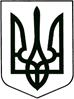 ЗВЯГЕЛЬСЬКИЙ МІСЬКИЙ ГОЛОВАРОЗПОРЯДЖЕННЯ28.08.2023   			                                                                      №236(о)Про виділення  коштів        Керуючись пунктами  13, 20  частини  четвертої  статті 42 Закону України «Про  місцеве  самоврядування в Україні», рішенням міської ради від 22.12.2022 № 715 «Про бюджет Новоград-Волинської  міської територіальної громади 
на 2023 рік» (код бюджету – 06553000000) зі змінами:1. Фінансовому управлінню міської ради (Ящук І.К.) профінансувати управління культури і туризму міської ради (Широкопояс О.Ю.) за рахунок коштів бюджету Новоград-Волинської міської територіальної громади у сумі                       2 756 000,00 грн.2. Управлінню культури і туризму міської ради (Широкопояс О.Ю.) спрямувати кошти на:2.1 придбання предметів довгострокового користування для Звягельської бібліотеки (поповнення бібліотечного фонду) у сумі 500 000,00 грн.;2.2 придбання предметів довгострокового користування для Звягельської бібліотеки (широкоформатний сканер) у сумі 180 000,00 грн.;2.3 придбання предметів довгострокового користування для Звягельського палацу культури імені Лесі Українки (насос циркуляційний, мікшерний пульт)               у сумі 323 000,00 грн.;2.4 придбання предметів довгострокового користування для спеціаліста 
з охорони культурної спадщини  (комп’ютер) у сумі 23 000,00 грн.;2.5 капітальний ремонт приміщення музею родини Косачів                                       на вул. Родини Косачів, 5-А в м. Новограді-Волинському Житомирської області                                          (в т.ч. коригування ПКД та проходження експертизи) у сумі 1 430 000,00 грн.;2.6 виготовлення проектно-кошторисної документації та проходження експертизи кошторисної документації на капітальний ремонт нежитлового підвального приміщення за адресою: площа Лесі Українки, 3-А, м. Звягель Житомирської області у сумі 300 000,00 грн.3. Контроль за виконанням цього розпорядження покласти на заступника міського  голови Борис Н.П.Міський голова                                                                              Микола БОРОВЕЦЬ